 (Фамилия Имя Отчество)ОСНОВНАЯ ИНФОРМАЦИЯ: ОБРАЗОВАНИЕ: ДОПОЛНИТЕЛЬНОЕ ОБРАЗОВАНИЕ: Дата рождения:28.12.2001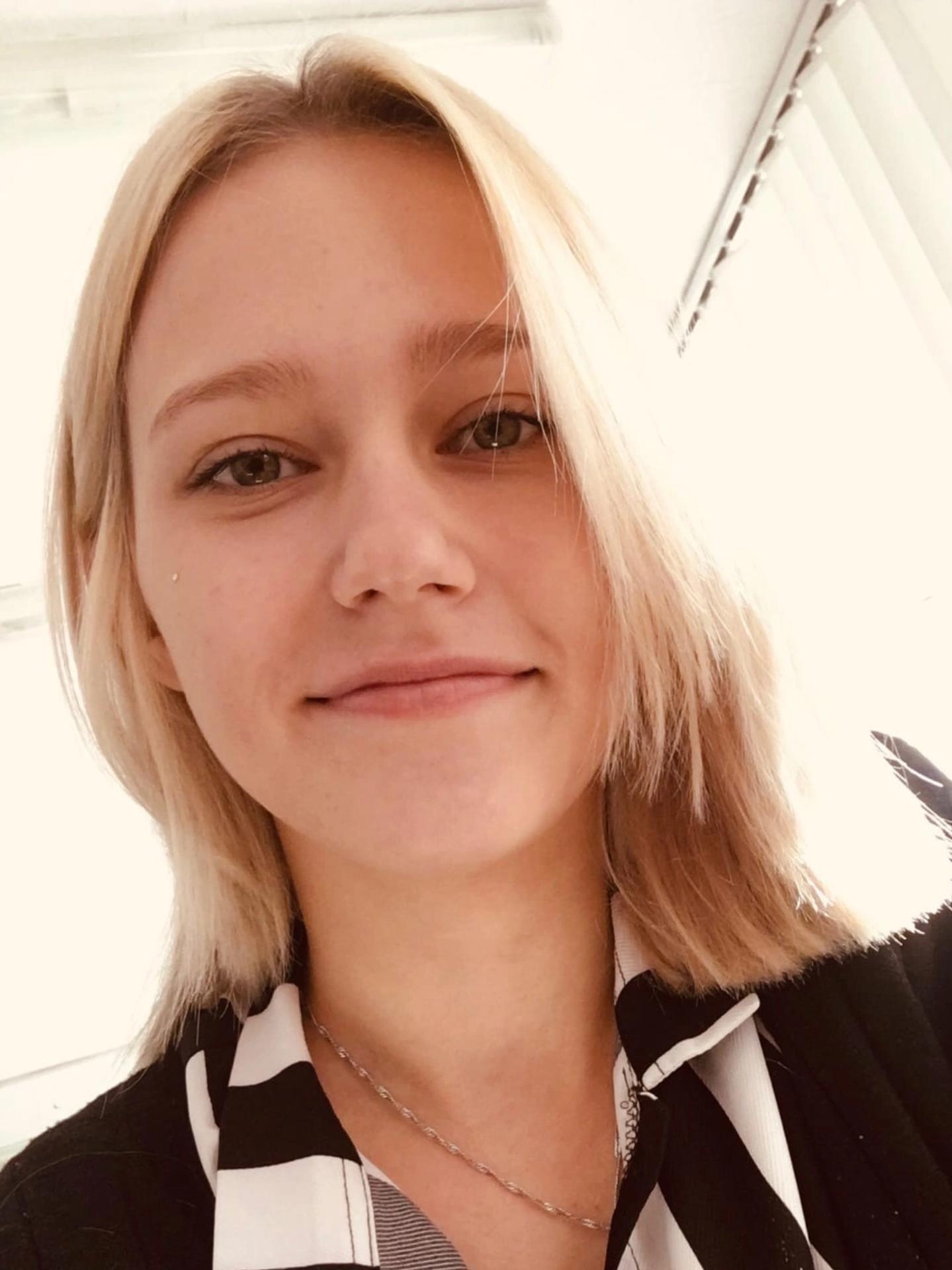 Семейное положение:Не замужемМесто жительства:   Г. ХабаровскТелефон:8 996 389 69-26E-mail:   chepcovakaty@gmail.comЦЕЛЬ:Соискание должности менеджера в общественном питанииПериод 
обученияНаименование   образовательного 
учрежденияСпециальность/профессия2018 - н.врКраевое государственное автономное профессиональное образовательное учреждение «Хабаровский технологический колледж»Организация обслуживания в общественном питанииНазвание пройденного курсаНазвание организации, проводившей курсыГод окончанияСервис в общественном питанииКраевое государственное автономное профессиональное образовательное учреждение «Хабаровский технологический колледж»2018Опыт работы,Практика:2021 – ноябрь-декабрь – «Ирон Кабис», выполнение обязанностей администратора доставки2021 – март-май - «Al dente горы», обслуживание посетителей2020 - февраль- «Де’рибас», обслуживание посетителейДанные о курсовых и дипломных работах:МДК 01.03 курсовая работа на тему «Политика ценообразования», цель кр: рассмотрение ценовой политики на предприятииМДК 01.02 курсовая работа на тему «Расчет повседневного обслуживания в кафе с итальянской кухней на 140 посадочных мест с открытой раздачей», цель кр – провести расчет повседневного обслуживания в кафе с итальянской кухней на 140 посадочных мест с открытой раздачейВыпускная квалификационная работа на тему «Проект кафе с итальянской кухней с проведением молодежного вечера праздник Нептуна средиземноморской кухней на 60 человек с праздничной сервировкой», цель вкр – сделать проект кафе с итальянской кухней с проведением молодежного вечера праздник Нептуна средиземноморской кухней на 60 человек с праздничной сервировкой Профессиональные навыки:Могу управлять работой официантов, барменов, сомелье и других работников по обслуживаниюпотребителей, контролировать качество выполнения заказа, выявлять потребности потребителей продукции и услуг организации общественногопитания  Дополнительные навыки:Знание программ Microsoft Word, Excel Личные качества:Ответственная, добросовестная, пунктуальность, доброжелательная, терпеливая, На размещение в банке данных резюме выпускников на сайте колледжа моей персональной информации и фото СОГЛАСЕН(-НА) На размещение в банке данных резюме выпускников на сайте колледжа моей персональной информации и фото СОГЛАСЕН(-НА) 